УКРАЇНАПАВЛОГРАДСЬКА   МІСЬКА  РАДАДНІПРОПЕТРОВСЬКОЇ  ОБЛАСТІ(36 сесія VII скликання)РІШЕННЯ25.04.2018 р.								№ 1165-36/VIIПро  внесення змін до відомостей поКП  «Затишне місто»Павлоградської міської ради, щомістяться в Єдиному державному реєстрі        Згідно з ст. 143, 144 Конституції України, ст. 25, п. 30 ч. 1 ст. 26, ч. 1 ст. 59 Закону України «Про місцеве самоврядування в Україні», ч. 4 ст. 78 Господарського кодексу України, Цивільного кодексу України, ст. 17 Закону України «Про державну реєстрацію юридичних осіб, фізичних осіб - підприємств та громадських формувань» Павлоградська міська рада 	В И Р І Ш И Л А: 1. Внести наступні зміни до відомостей, що містяться в Єдиному державному реєстрі юридичних осіб,  фізичних осіб  –  підприємств та громадських формувань:1.1 Збільшити статутний капітал комунального підприємства «Затишне місто» Павлоградської міської ради на 870000,00грн.(вісімсот сімдесят тисяч грн.   00 коп.) і встановити його в розмірі 28443357,63 грн. (двадцять вісім мільйонів чотириста сорок три тисячі триста п’ятдесят сім гривень 63 коп.).2.   Визначити, що збільшення статутного капіталу відповідно до п. 1.1 цього рішення здійснюється шляхом поповнення обігових коштів в сумі 400000,00 грн.(сплата екологічного податку) та шляхом виділення коштів з міського бюджету в сумі 170000,00 грн. спрямоване на придбання основних засобів   (відвал для прибирання снігу), 300000,00 грн. (капітальний ремонт покрівлі боксів по вул. Ковальська 19).3. Затвердити статут комунального підприємства  «Затишне місто» Павлоградської міської ради в новій редакції (додається).      Уповноважити секретаря Павлоградської міської ради Аматова Євгенія Вадимовича підписати статут комунального підприємства «Затишне місто» Павлоградської міської ради в новій редакції4.  Організаційне забезпечення та відповідальність за виконання даного рішення покласти на директора комунального підприємства «Затишне місто» Павлоградської міської ради В.В.Коріневського.5.   Загальне керівництво за виконання даного рішення покласти на першого заступника міського голови В.С.Мовчана.6.   Контроль за виконанням даного рішення покласти на постійну депутатську комісію з питань комунальної власності, житлово-комунального господарства, будівництва та енергозбереження (голова – Бочковський В.А.) . Міський голова								А.О.Вершина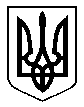 